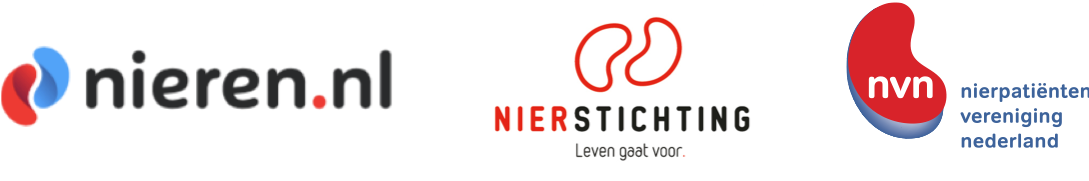 - persbericht –Nieren.nl één platform voor nierpatiënten, hun naasten en andere betrokkenenEen initiatief van de Nierstichting en de Nierpatiënten Vereniging Nederland Bussum, 18 april 2018 – De Nierstichting en de Nierpatiënten Vereniging Nederland (NVN) introduceren nieren.nl. Eén unieke online omgeving voor nierpatiënten, hun naasten en andere betrokkenen. Op nieren.nl kunnen bezoekers betrouwbare informatie vinden over nierschade en over het leven met een nieraandoening. En is onderling contact mogelijk in een veilige online omgeving. Betrouwbare informatie helpt nierpatiënten om een goede keuze te maken in hun behandeling en biedt steun in het dagelijkse leven met een nierziekte. Hans Bart, directeur NVN: “Voor een groeiende groep patiënten is online contact met ervaringsdeskundigen waardevol. Contact met andere mensen met een(zelfde) nierziekte levert begrip, herkenning, erkenning en kennis op.” Vanuit deze inzichten hebben de Nierstichting en de Nierpatiënten Vereniging Nederland hun krachten gebundeld en gezamenlijk, in co-creatie met een panel van patiënten, hun naasten én zorgverleners nieren.nl ontwikkeld. Erik Gerritsen, secretaris-generaal Ministerie van Volksgezondheid, Welzijn en Sport bij de start van nieren.nl: "De co-creatie met patiënten en de samenwerking binnen nieren.nl zijn een voorbeeld voor patiëntenverenigingen en gezondheidsfondsen. Ik ben er van overtuigd dat nieren.nl daardoor voldoet aan een belangrijke behoefte en de positie van patiënt en zijn naasten versterkt. En hiermee een mooie bijdrage levert aan het Nederlandse zorgecosysteem."    Betrouwbare actuele informatieHet platform heeft een bibliotheek met meer dan 600 artikelen. Een eigen redactie verzamelt, selecteert en redigeert alle informatie zorgvuldig. En werkt continu aan actuele toevoegingen. Ze werken hierin nauw samen met ervaringsdeskundigen en zorgverleners zoals artsen, verpleegkundigen, diëtisten en maatschappelijk werkers. Ervaring delenNieren.nl is ook een community waar nierpatiënten en naasten elkaar kunnen ontmoeten in een beveiligde omgeving. Op basis van profielkenmerken die de deelnemers invullen, krijgen zij informatiesuggesties, kan men elkaar makkelijker vinden en kan nieren.nl relevante informatie aanbieden.Rijke informatiebron zorgverlenersNieren.nl is ook voor zorgverleners van grote betekenis. “Zij krijgen er een rijke bron van betrouwbare en actuele informatie bij, waar ze patiënten naar kunnen verwijzen. Wij vragen zorgverleners actief deel te nemen aan de community om zo een bijdrage te leveren aan kennisvergroting en interactie. Om hiermee een antwoord te geven op de vele vragen die bij patiënten leven," aldus Tom Oostrom, directeur Nierstichting.- EINDE PERSBERICHT –Niet voor publicatie:  Voor meer informatie kunt u contact opnemen met Wendy van Wijk, Corporate communicatie & PR Nierstichting:wendyvanwijk@nierstichting.nl, T: 035 6978003, 06 11449202 Over de Nierstichting
De Nierstichting zet alles op alles om ervoor te zorgen dat mensen met een nierziekte in leven blijven en ook écht kunnen blijven leven. We strijden voor meer donoren, maken ons hard voor preventie, investeren in baanbrekend stamcelonderzoek en werken vastberaden aan een draagbare kunstnier. Want dialyseren is geen leven, maar overleven. We doen alles wat in ons vermogen ligt om het leven van nierpatiënten te verbeteren. Dat doen we niet alleen. Maar samen met patiënten, onderzoekers, professionals, donateurs, bedrijven, vrijwilligers en vele anderen die het leven liefhebben.www.nierstichting.nlOver de Nierpatiënten Vereniging NederlandDe Nierpatiënten Vereniging Nederland is met circa 7.500 leden dé vereniging van en voor mensen met een nierziekte en hun familie, partners en donoren. Samen zetten we ons in voor een zo hoog mogelijke kwaliteit van leven en zorg. Dat doen we door middel van voorlichting, ondersteuning en uitwisseling, themabijeenkomsten en achterbanraadplegingen. Ons Steun- en adviespunt (STAP) biedt persoonlijke informatie en begeleiding bij de impact die een nierziekte heeft op het dagelijks leven van patiënten (denk aan gevolgen voor scholing, werk en inkomen). We komen ook op voor de belangen van alle nierpatiënten in Nederland. Steeds vanuit het oogpunt van mensen met een nierziekte.www.nvn.nl
Over nieren.nlNieren.nl is een online platform voor nierpatiënten, hun naasten, nierdonoren en andere betrokkenen. De website heeft zowel een uitgebreide bibliotheek met betrouwbare, actuele nier-gerelateerde informatie als een online community waar men kennis en ervaringen met elkaar kan uitwisselen. Nieren.nl helpt patiënten zelf beslissingen te nemen over hun leven en de behandeling van hun nierziekte.www.nieren.nl